Наглядно-игровые пособия и дидактические   игры в построении развивающей предметно - пространственной образовательной среды в ДОУ.  Наглядно-игровые пособия и дидактические   игры в построении развивающей предметно - пространственной образовательной среды в ДОУ.  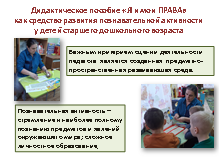 Одним из важнейших факторов формирования и развития личности ребенка является окружающая среда.  Особое место в построении развивающей предметно-пространственной образовательной среды в ДОУ отводится наглядно-игровым пособиям и дидактическим   играм.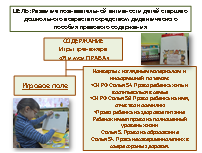 Для себя я поставила задачи из 3 ключевых слов РАЗРАБОТАТЬ, ИЗГОТОВИТЬ и ПРАКТИЧЕСКИ ПРИМЕНИТЬ дидактическое пособие по правовому воспитанию в работе с детьми старшего дошкольного возраста. Если у Вас возник вопрос «Почему пособие с правовым содержанием?» Тема моего самообразования ПРАВОВОЕ ВОСПИТАНИЕ. Пособие вы можете посмотреть…оно перед Вами состоит из игрового поля(ФЛАНЕЛЕГРАФ) и конвертов с картинками и заданиями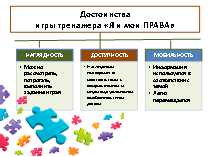 Данное пособие соответствует образовательным задачам основной образовательной программы нашего детского сада и требованиям ФГОС 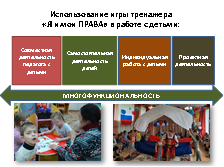 Основная ценность пособия заключается в его универсальности – его с лёгкостью можно использовать на занятиях по познавательному и речевому, социально - коммуникативному и художественно - эстетическому развитию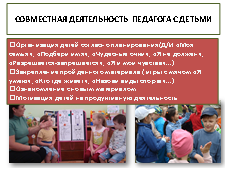 Сейчас я предлагаю, используя пособие, немного поиграть, вспомним этапы взросления человека.ПРАВО НА ИМЯ    -----Темаиспользуя игровое поле и картинкиЖила была семья МАМА и ПАПА…у них произошло радостное событие – на свет появился малыш! Папа и мама стали думать, как им назвать малыша. Как вы думаете, можно ли ребёнка оставить без имени? Почему? Да, у каждого человека есть своё имя. Уверена, что у Вас самые красивые имена. А может ли имя расти? У меня к Вам просьба…если Вы желаете с познакомиться, дайте мне знать УЛЫБНИТЕСЬ….правила простые говорит тот у кого мяч ОБРАЗЕЦ когда я была маленькой меня звали Оксана, сейчас я Оксана Ивановна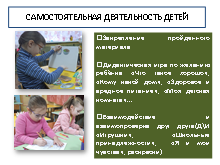 При самостоятельной деятельности мы играем, закрепляем  знания и взаимодействуемСамостоятельная деятельность важна для формирования личностных качеств ребёнка и его успешности во взрослой жизни. 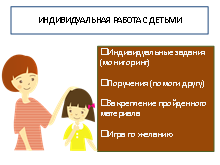 Из опыта работы, могу уверено сказать, ДЕТЯМ НРАВЯТСЯ ПОРУЧЕНИЯ. Поручить значит обязать, выполнить. Тимофей, расскажи Ангелине про школьные принадлежности…или Сергей, выбери и раскрась для выставки рисунок на тему ПОЛЕЗНЫЕ ПРОДУКТЫ пригласи для рисования друга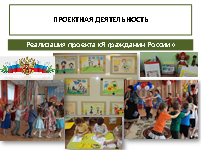 Дидактическое пособие, успешно применяется в организации  проектной деятельности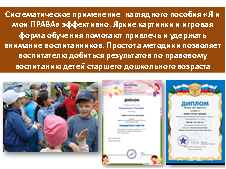 Всем педагогам рекомендую использовать такой дидактический материал в работе с детьми, так как он повышает познавательную и речевую активность и мотивацию детей; обеспечивает вариативность и разнообразие предлагаемых заданий; индивидуализирует педагогический процесс; способствует повышению результативности познаний детьми сложной темы по правовому воспитанию увлекательной форме. 